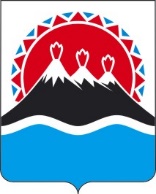 МИНИСТЕРСТВО СТРОИТЕЛЬСТВА И ЖИЛИЩНОЙ ПОЛИТИКИКАМЧАТСКОГО КРАЯПРИКАЗВ соответтствии с пунктом 1 части 1 статьи 61 Закона Камчатского края от 31.03.2009 № 253 «О порядке предоставления жилых помещений жилищного фонда Камчатского края по договору социального найма»ПРИКАЗЫВАЮ:Утвердить форму заявления о принятии на учет граждан в качестве нуждающихся в жилых помещениях жилищного фонда Камчатского края, предоставляемых по договору социального найма, согласно приложению к настоящему приказу. Настоящий приказ вступает в силу после дня его официального опубликования.Со дня вступления в силу настоящего приказа приложение 1 к Административному регламенту предоставления Министерством строительства и жилищной политики Камчатского края государственной услуги по признанию граждан нуждающимися в жилых помещениях жилищного фонда Камчатского края, предоставляемых по договорам социального найма, утвержденному приказом Министерства строительства и жилищной политики Камчатского края от 01.03.2021 № 32.32/5, не применяется. Приложение к приказуМинистерства строительства и жилищной политики Камчатского краяЗАЯВЛЕНИЕо принятии на учет граждан в качестве нуждающихся в жилых помещениях жилищного фонда Камчатского края, предоставляемых по договору социального наймаПрошу признать меня, _____________________________________________                                                          (Ф.И.О. (при наличии)паспорт _______ № ___________, выданный «______»______________________ г.(серия,              номер)                                                            (дата выдачи) ______________________________________________________________________(наименование органа, выдавшего документ)нуждающимся(ейся) по основаниям, установленным статьей 51 Жилищного кодекса Российской Федерации, в жилых помещениях жилищного фонда Камчатского края, предоставляемых по договору социального найма, в категории «____________________________________________________________________»(указывается категория, к которой относится заявитель в соответствии с Законом Камчатского края от 31.03.2009 № 253 «О порядке предоставления жилых помещений жилищного фонда Камчатского края по договору социального найма»)и принять на учет граждан в качестве нуждающихся в жилых помещениях жилищного фонда Камчатского края, предоставляемых по договору социального найма.Состав семьи заявителя (с указанием ФИО (при наличии), даты рождения и отношения к заявителю)Сведения о регистрации по месту жительства в Камчатском крае за 5 лет предшествующие дате подачи заявления:С заявлением представляю следующие документы:Я и члены моей семьи обязуемся:1) в течение 30 календарных дней со дня наступления события сообщать об изменении состава семьи, изменении места жительства, иных фактах, имеющих значение для принятия Министерством строительства и жилищной политки Камчатского края решения о предоставлении жилого помещения жилищного фонда Камчатского края по договору социального найма;2) в течение 30 календарных дней с момента заключения договора социального найма на предоставленное жилое помещение освободить иные занимаемые нами по договорам социального найма (найма) жилые помещения.Мне известно, что заведомо ложные сведения, указанные в заявлении, влекут отказ в признании меня нуждающимся(ейся) в жилых помещениях жилищного фонда Камчатского края и отказ в принятии меня на учет граждан в качестве нуждающихся в жилых помещениях жилищного фонда Камчатского края, предоставляемых по договору социального найма.Я и члены моей семьи даем согласие на обработку персональных данных, содержащихся в настоящем заявлении и приложенных к нему документах, в целях признания нуждающимися в жилых помещениях жилищного фонда Камчатского края, предоставляемых по договору социального найма.Примечание. Согласие на обработку персональных данных несовершеннолетних лиц подписывают их законные представители.«_____» ________________________ 20_____ г. (дата подачи заявления)[Дата регистрации] № [Номер документа]г. Петропавловск-КамчатскийОб утверждении формы заявления о принятии на учет граждан в качестве нуждающихся в жилых помещениях жилищного фонда Камчатского края, предоставляемых по договору социального наймаВрио Министра[горизонтальный штамп подписи 1]А.В. Фирстовот[REGDATESTAMP]№[REGNUMSTAMP]Форма заявления о принятии на учет граждан в качестве нуждающихся в жилых помещениях жилищного фонда Камчатского края, предоставляемых по договору социального наймаМинистру строительства и жилищной политики Камчатского края _________________________________от гражданина(ки) __________________________________________________________________проживающего(ей) по адресу: ____________________________________________________________________тел. _____________________________СНИЛС __________________________mail _____________________________1)2)3)4)5)6)7)8)9)10)Период проживанияПериод проживанияАдрес регистрации по месту жительствас (месяц, год)по (месяц, год)Адрес регистрации по месту жительства1)2)3)4)5)6)7)8)9)10)(ф.и.о. (при наличии) заявителя)(подпись)(дата)(ф.и.о. (при наличии) заявителя)(подпись)(дата)(ф.и.о. (при наличии) члена семьи заявителя)(подпись)(дата)(ф.и.о. (при наличии) члена семьи заявителя)(подпись)(дата)(ф.и.о. (при наличии) члена семьи заявителя)(подпись)(дата)(ф.и.о. (при наличии) члена семьи заявителя)(подпись)(дата)(ф.и.о. (при наличии) члена семьи заявителя)(подпись)(дата)(ф.и.о. (при наличии) члена семьи заявителя)(подпись)(дата)